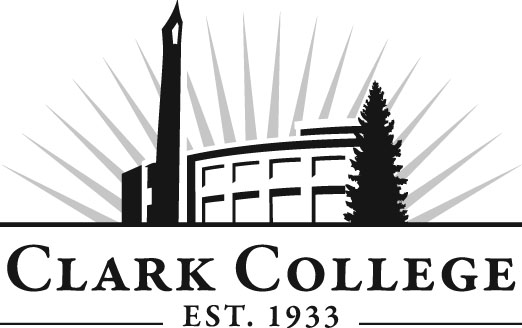 Addiction Counselor Education Advisory CommitteeMeeting AgendaFriday, September 25, 201511:30 am—1:30 pmPenguin Union Building, Room 258-BAgenda ItemExpected OutcomeTimeCall Meeting to Order – Committee ChairN/AWelcome and Introductions – Committee ChairNew members/guests introduced5 min.Approval of Minutes from Last Meeting – ChairJuly 24, 2015Corrections indicated and/or approval of minutes as written.5 min.Office of Instruction updates-Cathy SherickEthics training/General updates15 min.Director/division chair Report-Jim Jensen10 min.Work Plan-Committee Chair and Program Director/Division ChairImplement strategies as outlined in work plan.  If necessary, identify work groups.30 min.Old Business-Follow-up- Committee ChairSubstance abuse and retention20 min.New BusinessEffect of budget cuts on ACEDNew business items are addressed by the committee.10 min.Summary of follow-up action items – Committee ChairSummary of follow-up actions communicated to the committee.5 min.Establish next meeting date and adjournment  – Committee ChairMeeting date established.5 min.